Сценарийвнеклассного мероприятия(отчётно-годового концерта)«Джентльмен – шоу»Разработчик, преподаватель ДШИ г. Советска,  Санина Наталья ВикторовнаОписание материала. Сценарий отчётного – годового концерта  ДШИ г. Советска, который  традиционно  проводится в конце учебного года. Сценарий может быть использован педагогами дополнительного образования, педагогами-организаторами учреждений общего образования, преподавателями детских музыкальных школ и детских школ искусств для проведения праздников, мероприятий в творческом детском коллективе, объединяющем обучающихся разного возраста.Концерт проводится в форме «Джентльмен-шоу». В концерте предполагается 4 ведущих: 2 учащихся Илья и Николай (возраст 9 лет) и двое взрослых-мужчин, преподаватели.Цель концерта:- подвести итоги учебного год, выявив уровень освоения образовательной программы учащимися всех отделений ДШИ;Задачи концерта:- ознакомить родителей учеников и гостей школы с творчеством и достижениями обучающихся в ДШИ;- закрепить полученные учащимися  в течение учебного года знания, умения и навыки по программе;-  создать условия для дальнейшего стимулирования обучения детей в ДШИ;- развивать творческие способности, организаторские навыки учащихся в организации и проведении мероприятий;
- воспитывать умение учащихся держаться на сцене; - содействовать воспитанию культуры общения в кругу товарищей, педагогов, родителей;-приобщать слушателей к культуре слушания классической музыки;- популяризация деятельности ДШИ г. Советска в районе.
Возраст участников: 6-16летОрганизационно-педагогическое обеспечение мероприятия:
Оборудование:
афиша отчётного концерта, программа отчётного концерта для гостей и родителей;костюмы к концертным номерам;звуковоспроизводящая аппаратура;аудиозаписи (фонограммы);радио-микрофоны;видео - проектор;музыкальные инструменты: фортепиано, баяны – 3 шт., синтезатор, гитары – 3 шт., ударная установка.Ведущие концерта:2 преподавателя школы – Суслов Василий Владимирович (далее В. В.) и Коршунов Андрей Валерьевич (далее А. В.);2 ученика школы Попырин Илья (далее Илья) и Ковальский Николай (далее Коля)Подробное описание хода мероприятияЗанавес, фанфарыГолос за кулисами                                В. В.: Это очень здорово, что зрителей скопленье,                                И не зря волнуется народ…                                Чуточку внимания, чуточку терпения!                                Скоро вы увидите, что произойдёт.Выглядывает из-за кулис ИльяОстальные ведущие выходят на свои слова из разных кулисИлья: ООООО, по какому случаю собрались? Отчётный концерт? Но он будет завтра, сегодня 21 апреля?В. В.: Как 21, ты уверен? А кто главный режиссёр концерта? Илья: Я – главный режиссёр концерта!Коля: В таком случае, скажи нам, каков будет сценарный ход.Попырин: Не знаю.А. В.: А кто знает?Илья: Нууууу, можно отправиться к звёздам:Все: Было!Илья: Нуууу, можно путешествовать по сказкам.Все: Было!Илья: Ну не знаю, что тут сказать, джентльмены.А. В::  Идея, это будет - «Джентльмен шоу»В. В.: А почему шоу? Да потому что мы уже начали шутить. Сегодня 22 апреля,  а отчётно-годовой концерт ведём мы – мужчины!Илья: Джентльмены школы искусств.В. В: Открывает наш праздничный концерт младший хор мальчиков, руководитель Лобанова Екатерина Владимировна «Быть мужчиной» В. В.: В исполнении сводного хора мальчиков  звучит песня Дениса Майданова «Кто такие русские» отбивка «Шерлок Холмс»выходят все 4 ведущихВ. В. С доброй встречей, друзья, с доброй встречей!Коля: Вы концерт нам позвольте начатьА. В.: Мы, надеемся, что на концерте,Илья: Никому не придётся скучать!А. В. Зал сегодня нарядно украшен! Будет каждый улыбкой согрет.В. В: Всем собравшимся зрителям нашим джентельменский,Илья:  мужчинский Все: Привет!отбивка «Шерлок Холмс»Коля: Илья, ну ты молодец, чувствуется, что  в ударе. А вот я так  волнуюсь, ведь от  ведущих  зависит   очень  многое. Вдруг что-то забуду…Илья:  Не волнуйся, всё будет хорошо.Коля: Тогда,  объясни мне, как джентльмен должен вести концерт?Илья: Чётко объявлять номера, тонко шутить и своим обаянием вызывать аплодисменты зрительного зала.Коля: Начинаем тонко шутить.А. В.: Встречайте, на сцене юная пианистка Плаксина Анастасия, Селиванов,  «Шуточка»В. В.: В исполнении Седельникова Артёма, прозвучит русская народная песня «То не ветер ветку клонит»А. В.: Для нас поёт юная солистка школы Кочева Софья «Звёздная дискотека», встречайтеВ. В.: На сцене младшая группа студии эстрадного вокала «Хит парад», руководитель Лобанова Екатерина Владимировна, хореограф Касьянова Анна Владимировна, «Друг мой – слон»Выходят А. В. и В. В.В. В.: Тонкий юмор удался на славу.А. В.: А сейчас, сэр, немного обаянияВ. В.: Сэр, как вы думаете, мужчина – джентльмен, а девушка – этооооо, как по вашему?А. В.: Джентльменка.В. В.: Простите….А. В.: Тонкая шутка юмора. Не джентльменка, а леди.В. В.: Тогда встречайте,  на сцене юная леди, пианистка, Полевщикова Мария,  Парфёнов, «Проводы русской зимы»А. В.: Выступает трио баянистов Гужавин Александр, Ефремов Тимофей, Глушков Дмитрий,  Куклин «Поезд» Вышли Илья и КоляИлья: Николай, с этого момента я, как ведущий,  решил быть более оригинальным. Коля: В чём это будет выражаться? Илья: Ну, например, для следующего номера  я придумал загадку, а ты её должен отгадать. Вот слушай. Шаляпин всем на зависть пел,Талант огромный он имел,Всё потому, что изучалИскусство, что зовут…..Коля: Вокал.  Правильно?Илья:  Конечно. И как это ты догадался?Коля:  А сейчас ты отгадай загадкуВ этом зале я стоюВсе молчат, а я пою.Кто же я? Что за артист?Ну конечно же, …Илья: Солист!А. В.: А мы встречаем бурными аплодисментами не солиста, а солистку школы  Исупову Алису с песней  «Я выбираю свет»В. В.: Нам дарит своё творчество ещё один солист, это талантливый пианист Попырин Илья, Бургмюллер, «Баллада» (выходят вчетвером)(хор строится)А. В.: Не кажется ли вам сэр, что наши младшие коллеги остроумнее нас?В. В.: Конечно сэр, ну а  мы можем им ответить мужским обаянием.Илья: И всё таки украшение каждого концерта – это дамы.Коля: Вы не по годам  мудры, сэр.Илья: И более того, одна дама хорошо, а хор дам, ещё лучше.Коля: Супер!В, В. На сцене старший  хор, руководитель Варанкина Инесса Валерьевна, концертмейстер Лобан Светлана Леонидовна муз. С. ПожлакОва, сл. ГорбОвского «Качели»Солистка хора Ольга Филатова, выпускница нашей школы, в настоящее время учится в Кировском колледже искусств на отделении хоровое дирижирование.Илья: Что такое песня? Это верный друг. 
      Песня – это радость, Звонкий смех вокруг, 
      Тысяча мелодий, голосов прибой… Потому что музыка навсегда с тобой.
Илья:  Музыка  ЮдАхиной, слова СтепАнова «Дарите музыку друг другу»В. В. Для вас читает Ковальская СофияА. В.: Встречайте ещё одну талантливую пианистку, выпускницу школы Кислицыну Полину, Григ, «Весной»А. В.: Для вас поёт Яна КузнецоваВ. В.: Выступает и дарит волну хорошего настроения средняя группа студии  «Хит парад», «Песенка моя»А. В.: Приглашаем на сцену  дуэт пианистов Лобан Олеся, Вылегжанина Полина, ПортнОв,  «Галоп-мазурка»В. В.: И вновь на сцене «Хит парад»,  вторая младшая группа, встречайте! (выходят все 4 штуки)В. В. Да, наши дамы талантами блистают. А на что джентльмены готовы вы, ради зрителей?А. В. Кажется, наступает очередь нашего ответного слова.Коля: Тоже будем петь?Илья: Что-то вроде этого, но не совсем. Внимание! Ответное слово джентльменов!А. В.: Встречайте аплодисментами ЛИсника Кирилла, Сметанин, «СубботЕя»В. В.:  В исполнении юных джентльменов, ансамбля ложкарей, звучит -  «Либертанго», руководитель Терехова Ирина ЛеонидовнаА. В.: Для вас играют Родыгин Иван, Косолапов Максим, ПиццигОни, «Свет и тени»Выходят А.В. и ИльяИлья: А что скажете вы, сэрА. В.: Терпение, сэр, терпение! И вы скоро всё увидите.А. В.: Нас продолжает радовать «Хит парад», встречаем на сцене вторую среднюю группу  с песней - «Полюшка»!А. В.: (из-за кулис)Песен Зацепина много на светеЛюбят их взрослые, любят их дети.Вам остаётся их просто узнать.И если получится, нам  подпевать!А. В.: Встречайте бурными аплодисментами ансамбль преподавателей «Русский сувенир», руководитель Сурнина Светлана Ивановна, попурри на темы песен ЗацепинаА. В.: Приготовьтесь к бурным аплодисментам, ведь на сцене вокальная группа «Драйв», руководитель Лобанова Екатерина Владимировна, «Литл ми»Выходят В. В. и Коля(записки выносят из зала)Коля: Сэр, я получил из зала запискуВ. В.: ЧитайОткрывает запискуКоля: «Коля. Ты супер!»… ОООО, извините, это личное.В. В. Мне тоже пришло от зрителей посланиеОткрывает записку.В. В.: Просим выступить ансамбль «Кураж!». Мы с удовольствием выполняем вашу просьбу.В. В.: Встречайте, инструментальный ансамбль «Кураж», руководитель Перминова Галина Дмитриевна, Дербенко «Баянист играет джаз»Выходят А. В. и ИльяИлья: И всё таки, сэр, моё терпение заканчивается, ваша очередь выступать!А. В.: А ты знаешь, что раньше молодые люди в полночь приходили под балкон возлюбленной и при свете луны пели ей серенады?Илья: Неужели?А. В.: А девушка вытаскивала из горшка цветок и бросала его любимому?Илья: Представляю, как современные рокеры стоят под окном небоскрёба, а на голову им летят цветы вместе с горшками от соседей возлюбленной.А. В.: Нууу, это смотря, какие музыканты.А. В.: Нас заряжает энергией вокально-инструментальная группа Музплей «Полковнику никто не пишет»Илья: руководитель Андрей Валерьевич КоршуновА. В.: «Сэвен эйшен ами»Выходят все ведущиеВ. В.: И всё - таки, джентльмены, без леди ни одно шоу не может состояться.Илья: А какая, она, настоящая леди!Коля: Деловая!А. В.: Красивая!В. В. Успешная!Илья: ОбщительнаяВместе: Елена Геннадьевна Лапенкова. Выступление директора школыХит парад старший «Дорогой длинною»Выходят все ведущиеВ. В.: Даже самый хороший концерт, джентльмены, заканчивается. Дорогие наши зрители, завтра, послезавтра и через много лет мы будем любить вас ничуть не меньше, чем сегодня.А. В.: Всем вам мы обещаем нашу верность, внимание и преданность.Коля: Только для вас мы живёмИлья: Только для вас стучат наши сердца и звучит прекрасная музыка.В. В.: А музыка – это песня мира, песня всех людей, миллиона голосов, которые говорят о добром и светлом.Все: Искренне ваши, джентльмены школы искусств!(сразу, без объявления)Финал, Миллион голосовСписок использованных источников:Стихи с сайтов: https://infourok.ru/, https://www.karaoke.ru/song/6949.htmЗагадки:  https://urok.1sept.ru/%D1%81%D1%82%D0%B0%D1%82%D1%8C%D0%B8/607455/Остальная идея взята из телепередачи «Джентльмен-шоу».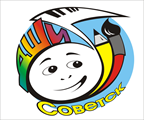 Муниципальное бюджетное учреждениедополнительного образованиядетская школа искусств им. М. С. Завалишиной г. Советска Кировской области (ДШИ г. Советска)613340 Кировская область г. Советск ул. Ленина д. 50 Тел. (факс): (883375) 2-10-54e-mail: sovetsk-dshi@yandex.ru